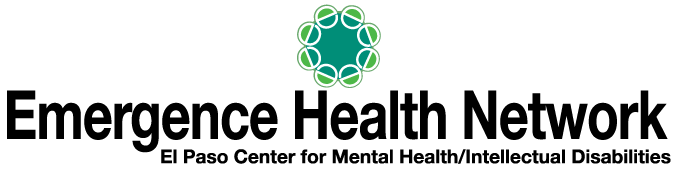 __________________________________________________________________________________For immediate release						Find us on    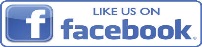 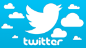 Contact: Noreen Jaramillo						www.emergencehealthnetwork.org		Director of Communications						noreenjaramillo@ehnelpaso.org(915)342-2464Emergence Health Network Offers help for Suicide PreventionCrisis/Suicide Prevention HotlineCrisis and Emergency Intake Services Counseling ServicesMental Health First Aid Training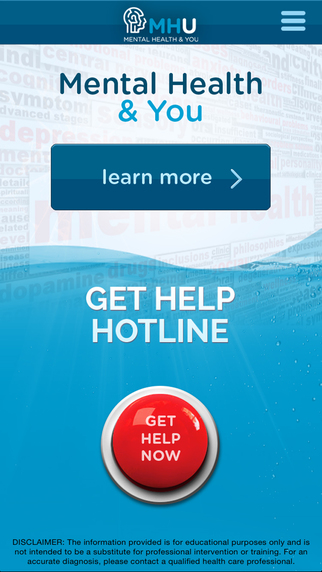 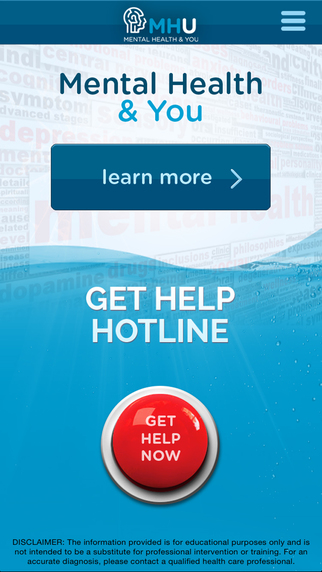 Mental Health and You Mobile App/Immediate access to trained professionalsClick Video Link to Learn More about New Mobile Applicationhttps://www.youtube.com/watch?v=N50ByIVZ7Yk(El Paso, TX June 2017) Whether you’re aware of it or not, chances are you know someone who has been personally affected by a mental health disorder or suicide.An estimated one in four adults suffers from a diagnosable mental disorder in a given yearApproximately 1 in 5 youth ages 13-18 experiences a severe mental crisis in their lifetime 90% of people who die by suicide are also believed to have had a mental health disorderThe numbers are staggering, yet only a small percentage of individuals dealing with a crisis will seek help.  “This needs to change and that is why Emergence Health Network wants the community to know, help is available.  For instance: EHN operates the crisis hotline where trained mental health professionals are available 24/7 to talk to individuals having a hard time coping with a situation. We also launched a mobile application,” said Kristi Daugherty, CEO Emergence Health Network. “El Paso residents can enter their zip code and within seconds they will have access to mental health community resources and if someone they know is going through a mental health crisis they can get help by a touch of a single button. It is technology at its best and it could save lives.”Learn more about the MH & U App - click on the link below and view the EHN Mental Health and You Video. https://www.youtube.com/watch?v=N50ByIVZ7YkSee next pages for additional information on Crisis and Emergency ServicesEmergence Health Network Crisis and Emergency ServicesLocal Crisis Hotline Number 915-779-1800Toll Free: 1-877-562-6467EHN Crisis Hotline Specialists are qualified Mental Health Professionals and have, at minimum, a bachelor's degree in the health and social services field.  Supervisors are available 24/7 for additional support as needed. Crisis Hotline Specialists are available to the public, 24/7/365. Crisis Hotline Specialists initially provide verbal crisis resolution when they receive a call. Crisis Specialists are trained through their education and trainings to assist in verbal de-escalation and link them to local mental health resources such as Emergence Health Network’s Crisis Intake Unit and Extended Observation Unit or can contact authorities if needed.National Suicide Prevention Lifeline 1-800-273-8255 (TALK)EHN is contracted with National Suicide Prevention Lifeline to take calls in the north to northwestern part of Texas. We also constitute as a roll over center for areas such as Austin and Dallas when their call volume reaches capacity and a crisis operator is not available to answer from the initial designated call center for that area. It is separated by area code, so we receive many of the rural calls to the Lifeline.EHN Extended Observation Unit 1600 E. Yandell St. Ste. B24 hour, 7 day a week Crisis Intake Unit 11-bed facility Up to 48 hours of observation and stabilization from trained mental health professionalsEHN Crisis and Emergency Services1600 Montana Ave. 1st floor – Monday – Friday 8 am – 5pm Crisis Intake and Assessments
 Free and Confidential Mental Health ScreeningsReferral to services
Mental Health First Aid Training (MHFA) offered by EHNMHFA training is FREE and teaches individuals to identify and respond to a person who is experiencing a mental health crisis.  They learn how to help stabilize a person in crisis until they can connect them with the appropriate clinical training.  Think of it as being trained in CPR, to help a person having a heart attack – until paramedics can arrive. Mental Health and You Mobile App https://www.youtube.com/watch?v=N50ByIVZ7YkEl Paso residents can enter their zip code and within seconds have access to mental health community resources and if someone they know is going through a mental health crisis they can get help by a touch of a single button. It is technology at its best and it could save livesWarning Signs: -Inability to cope with daily tasks-Rapid mood swings-Increased agitation-Displays of abusive behavior-IsolationHelpful Tips:Be a support system. Listen to their story and let them know you care.  Ask directly about suicide, calmly and without judgement.  Let them know their life matters to you.  That one conversation could save a life.  Reach out for professional help and don't be afraid to talk about what is going on. This helps reduce the stigma associated with mental illness. Encourage the individual to talk with a professional and never be afraid to call 911 if the person is at eminent risk. It is better to be safe than lose another person to suicide.If you are struggling:Don’t wait for someone to reach out.  Seek mental health treatment; strength comes in asking for help.  Treat yourself like you would treat someone else who needs your help. 